   
Φύλλο εργασίας  στο Scratch
 Οπωροπωλείο
Πρόβλημα:   Ένα οπωροπωλείο δέχεται παραγγελίες μέσω του ηλεκτρονικού του
                     καταστήματος. Μεταξύ άλλων, πουλάει ντομάτες δύο ειδών: Οι 
                     βιολογικές με 2,5€ το κιλό και οι άλλες με 1,7€ το κιλό. 
                     
                     Γράψτε ένα πρόγραμμα που διαβάζει πόσα κιλά ντομάτες 
                     παρήγγειλε ένας πελάτης και από ποιό είδος και υπολογίζει το
                     κόστος της παραγγελίας, συμπεριλαμβάνοντας ΦΠΑ 13%.

                    Κάντε πρώτα το λογικό διάγραμμα.Οδηγίες:A) Θα βάλετε 1 χαρακτήρα στο σκηνικό (Μπορείτε να διαλέξετε κάποιον από τη 
       βιβλιοθήκη του Scratch). B) Δώστε του ένα όνομα (π.χ. Δημήτρης, Αμάντα).Γ) Προγραμματίστε έτσι ώστε:

     Ι)   Ο χαρακτήρας να ρωτάει τον χρήστη το εξής:  
                              «Παρακαλώ, πόσα κιλά ντομάτες θα παραγγείλετε;» 
  
     ΙΙ) Να αποθηκεύει την απάντηση σε μία μεταβλητή με όνομα κιλά  ΙΙΙ) Ο χαρακτήρας να ρωτάει ξανά τον χρήστη το εξής:  
                              «Παρακαλώ, ποιο είδος ντομάτας θέλετε; (Β=Βιολογική
                   Κ=Κανονική)»     ΙV) Να αποθηκεύει την απάντηση σε μία μεταβλητή με όνομα είδος

  V) Να ελέγχει αν το είδος της ντομάτας είναι «Β» ή «Κ» και ανάλογα να
          υπολογίζει το κόστος.  Το αποτέλεσμα να αποθηκευτεί σε μία μεταβλητή με όνομα 
           κόστος_παραγγελίας_χωρίς_ΦΠΑ  
                 
   VI) Υπολογίστε τον ΦΠΑ 13% πάνω στο κόστος που βρήκατε (κόστος x 0.13). 
            Αποθηκεύστε τον φόρο σε μία μεταβλητή με όνομα ΦΠΑ

  VIΙ) Στο κόστος της παραγγελίας που υπολογίσατε στο βήμα V να συμπεριλάβετε και τον
           ΦΠΑ 13% που βρήκατε στο βήμα VI (κόστος + ΦΠΑ). Αποθηκεύστε το σε μία νέα 
           μεταβλητή με όνομα κόστος_παραγγελίας_με_ΦΠΑ   
         
    VIII) Να εμφανίζει στην οθόνη διαδοχικά δύο μηνύματα ως εξής:

          -  «Παραγγείλατε …… κιλά ντομάτες, τύπου ….. »  
      
      όπου στη θέση των αποσιωπητικών θα βάλετε τις τιμές των μεταβλητών
               κιλά  και  είδος, αντίστοιχα.

          -  « Το αρχικό κόστος είναι ………€, ο ΦΠΑ είναι ……….€, και το τελικό κόστος
                είναι  ………..€»

               όπου στη θέση των αποσιωπητικών θα βάλετε τις τιμές των μεταβλητών
               κόστος_παραγγελίας_χωρίς_ΦΠΑ,  ΦΠΑ και
                κόστος_παραγγελίας_με_ΦΠΑ , αντίστοιχα.


  Δ) Δοκιμάστε το πρόγραμμά σας (παίζοντας εσείς τον ρόλο του χρήστη τώρα) 
        δίνοντας κάθε φορά διαφορετικά δεδομένα).

       Σημείωση: Για να κάνετε έλεγχο ότι το πρόγραμμά σας λειτουργεί σωστά (δηλαδή, δεν 
        έχει λογικά λάθη) θα χρησιμοποιήσετε το τετράδιό σας ως εξής: Θα βάλετε στον 
       παρακάτω πίνακα δοκιμαστικά δεδομένα (ΔΔ) και αναμενόμενα αποτελέσματα (ΑΑ).
        Θα υπολογίσετε τα ΑΑ εσείς χειρογραφικά και θα τα συγκρίνετε με αυτά που βγάζει
        το πρόγραμμα. Αν συμφωνούν είστε ΟΚ αλλιώς θα πρέπει να βρείτε που υπάρχουν
        λογικά λάθη.     Πίνακας δοκιμών:  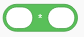  Εντολές και blocks που θα χρησιμοποιήσετε: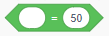 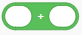 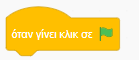 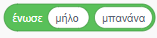 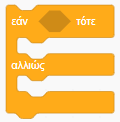 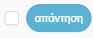 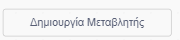 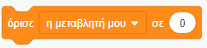 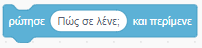 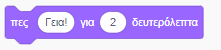 Ε) Αποθηκεύστε την εργασία σε αρχείο στον υπολογιστή σας στον κατάλληλο 
       φάκελο με όνομα Οπωροπωλείο.
Επέκταση: 
ΣΤ) Στα ΔΔ παρατηρούμε ότι:

        α) Ο χρήστης μπορεί να δώσει διαφορετική τιμή από «K» και «Β», κάτι
            που δεν είναι σωστό. Το πρόγραμμα δεν πρέπει να δέχεται άλλες τιμές για το
              είδος της θέσης πέραν των «K» και «Β»

        β) Να γίνεται δεκτός ο κωδικός του είδους είτε είναι σε ελληνικά είτε σε 
            αγγλικά. Για παράδειγμα, αποδεκτή τιμή είναι είτε το ελληνικό «K» είτε το αγγλικό
             «Κ». Παρομοίως και για τον κωδικό «Β».             

         γ)  Να μην επιτρέπεται να δοθεί αρνητική τιμή ή 0 στα κιλά. Επίσης, το 
             κατάστημα δεν μπορεί να εξυπηρετήσει παραγγελίες με πάνω από 20 
             κιλά.

          Τροποποιήστε το πρόγραμμα ώστε πρώτα να ελέγχεται η εγκυρότητα της 
          εισαγόμενης τιμής του είδους καθώς και της τιμής των κιλών. Συγκεκριμένα :

                - Αν ο χρήστης δώσει λανθασμένη τιμή στα κιλά τότε να βγάζει το μήνυμα
                  «Δώσατε λανθασμένα κιλά».                 - Αν ο χρήστης δώσει λανθασμένη τιμή στο είδος (λάθος γράμμα) τότε να βγάζει το
                  μήνυμα  «Δώσατε λανθασμένο είδος».            
            Και στις δύο περιπτώσεις το πρόγραμμα να τερματίζεται.

           Σημείωση: Επειδή ο έλεγχος εγκυρότητας μπορεί να γίνει τουλάχιστον με 2 τρόπους
                               προτείνονται τα παρακάτω blocks:          Μελετήστε,  συζητείστε και δοκιμάστε και τους 2 τρόπους.            

Ζ)  Δοκιμάστε ξανά το πρόγραμμά σας. Χρησιμοποιήστε τα ίδια ΔΔ.Η)  Αποθηκεύστε την εργασία σε αρχείο στον υπολογιστή σας στον κατάλληλο 
         φάκελο με όνομα Οπωροπωλείο – έκδοση 2.Δοκιμαστικά δεδομένα (ΔΔ)Αναμενόμενα Αποτελέσματα (ΑΑ)κιλά = 4
είδος = «Β»

Αρχικό κόστος = 10
ΦΠΑ = 1.3
Τελικό κόστος = 11.3

Μήνυμα 1: «Παραγγείλατε 4 κιλά  ντομάτες, τύπου Β»

Μήνυμα 2: «Το αρχικό κόστος είναι 10€, ο ΦΠΑ είναι 1.3€ και το τελικό κόστος είναι 11.3€»

κιλά = 4
είδος = «Κ»


Αρχικό κόστος = 
ΦΠΑ = 
Τελικό κόστος =    Μήνυμα 1:
    Μήνυμα 2: 

κιλά = 6.5
είδος = «Κ»

    
Αρχικό κόστος = 
ΦΠΑ = 
Τελικό κόστος =    Μήνυμα 1:
    Μήνυμα 2: 
κιλά = 6.5
είδος = «β»

Αρχικό κόστος = 
ΦΠΑ = 
Τελικό κόστος =    Μήνυμα 1:
    Μήνυμα 2: 
κιλά = -4
είδος = «β»

Αρχικό κόστος = 
ΦΠΑ = 
Τελικό κόστος =     Μήνυμα 1:
     Μήνυμα 2: 
κιλά = 2
είδος = «Π»

Αρχικό κόστος = 
ΦΠΑ = 
Τελικό κόστος =    Μήνυμα 1:
    Μήνυμα 2:1oς τρόπος: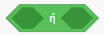 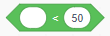 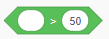 2ος τρόπος: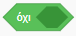 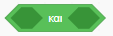 